RAMSEN		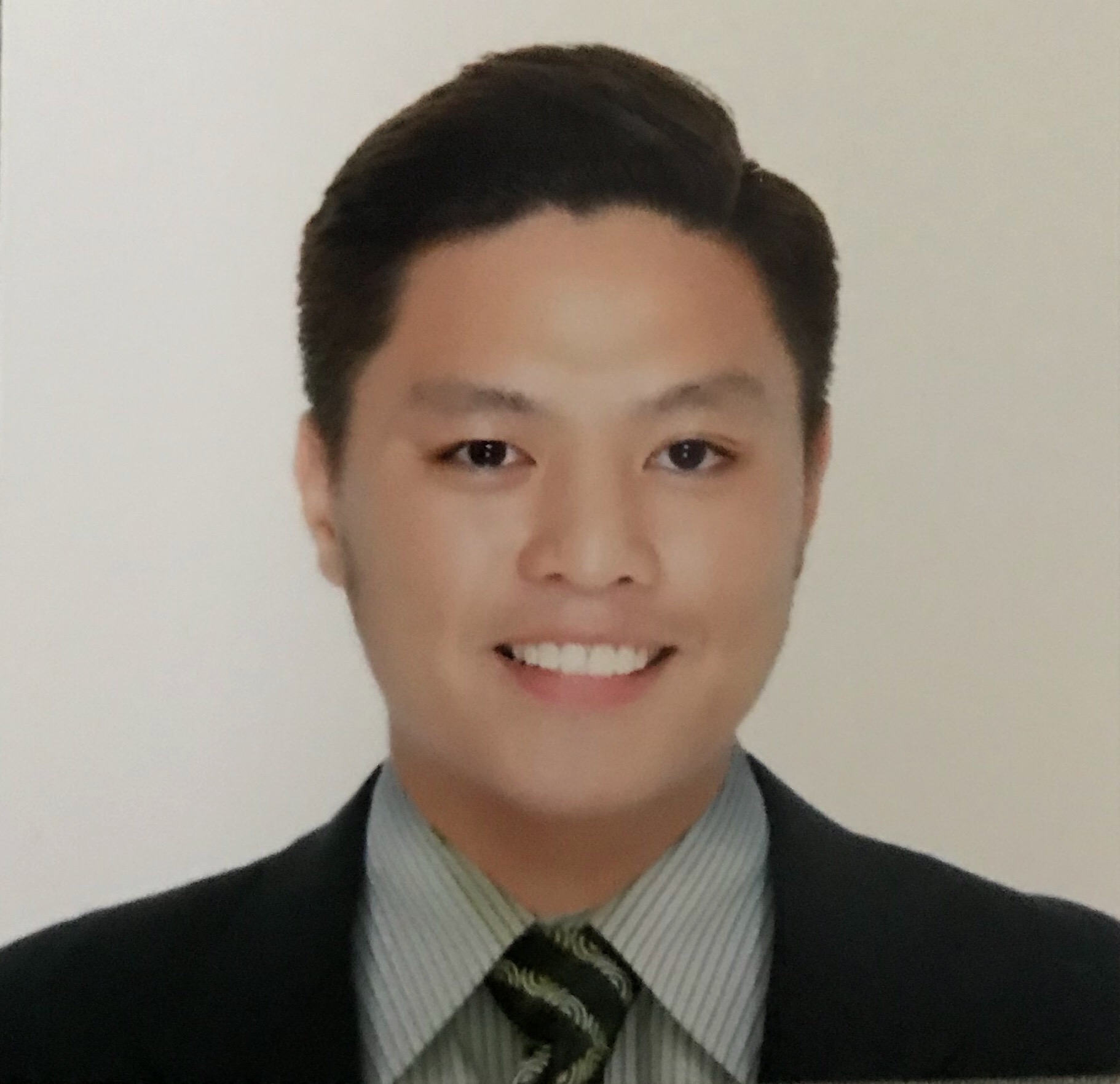  C/o 0503718643E-mail: ramsen.379210@2freemail.com CAREER OBJECTIVEI want to succeed in a stimulating and challenging environment, maximizing my management skills, quality assurance, program development, training experience and building the success of the company while I experience advancement opportunities. WORK EXPERIENCESAugust 2017 – February 2018		Legacy Smart Employment Services (Dunia Finance LLC)					Dubai, UAERelationship OfficerAcquiring and assisting customers who want to apply for personal and auto loans, corporate and high yield deposits and labor guarantee.April 2015 – March 2017			Telco Services Australia							24th Floor PhilamLife Tower, Paseo De Roxas, Makati CityOrder Management, Sales and Customer Relations OfficerSales verifier.Calling out existing and potential customers to sell mobile and bundle plans depending on their needs.   Provides resolution to business customers on different queries regarding their postpaid accounts.November 2012 – May 2015		Luen Thai Int’l Group Phils.Inc.					Clark Freeport Zone, PampangaLogistics and Export OfficerProvides accurate initial booking, final booking and shipping documents to the nominated forwarders prior to the turn-over of export goods.Procurement OfficerMaintain accurate records of purchases and pricing.Create and maintain good relationships with vendors/suppliers.Making professional decisions in a fast-paced environment.Maintain records of purchases, pricing, and other important data.Review and analyze all vendors/suppliers, supply, and price options.Develops plans for purchasing equipment, services and supplies.Negotiate the best deal for pricing and supply contracts.Ensure that the products and supplies are high quality.Create and maintain inventory of all incoming and current supplies.Maintain and update list of suppliers and their qualifications, delivery times, and potential future development.Working with team members and Procurement Manager to complete duties as needed.June 2011 – June 2012			TeleTech Customer Care Management Phils.,Inc.Bldg. 4 SM City Pampanga Lagundi, Mexico PampangaBack Of House Officer and Technical Care Representative.Provides support to our front of house (FOH) consultants by reprocessing orders where it has encountered system errors (Telstra).Provides resolutions and troubleshooting to customers regarding their faulty handsets. (T-Mobile).November 2010 – March 2011	 	Student Trainee					Philippine Health Insurance Corporation					Dolores, City of San Fernando, PampangaEDUCATIONAL BACKGROUNDTertiary Level			University of the Assumption										City of San Fernando, PampangaCourse			Bachelor of Science in Business Administration Major in                      			Operations Management					2007-2011	Secondary Level			Saint Joseph’s Academy					San Antonio Mexico, Pampanga					2003-2007SEMINARS ATTENDEDCoping Mechanisms in a New Environment	University of the Assumption August 2007 Business Convention ’09 	 Entrepinoy: Facing the risk, Conquering the challenges		 University of the Assumption Msgr. Serrano Auditorium		 March 2009 SAP Business One	 University of the Assumption		 October 2010SKILLSComputer literateProficient in EnglishDrivingPERSONAL INFORMATIONAge:				27 years oldDate of Birth:			October 20, 1990Civil Status:			SingleNationality:			FilipinoLanguage/ Dialect Spoken:	English, Tagalog, KapampanganCharacter reference is available upon request. I hereby certify that above information is true and correct to the best of my knowledge and belief.